OSSERVAZIONE o PROPOSTAalla bozza integrata della Deliberazione di approvazione del Piano regolatore generale comunale del Comune di Ancarano(d'ora innanzi: PRGC) e/oal Rapporto ambientale relativo al Piano regolatore generale comunale del Comune di Ancarano(d'ora innanzi: RA)durante la presentazione pubblica dal 17. 6. 2019 sino al 19. 7. 2019 inclusoNumero progressivo dell'osservazione (da compilare dall'autorità) _______________DATI SUL PROPONENTE DELL'OSSERVAZIONI/DELLA PROPOSTA:(scrivere in STAMPATELLO)nome e cognome o denominazione della persona giuridica, dell'organizzazione e della comunità:      nome e cognome del rappresentante della persona giuridica:      indirizzo/sede:      contatto (tel., e-mail):      L'OSSERVAZIONI/LA PROPOSTA SI RIFERISCE A:(segnare in modo chiaro)  PRGC   sezione strategica del PRGC (parte testuale e/o grafica) sezione attuativa del PRGC (parte testuale)  sezione attuativa del PRGC (parte grafica) - cambio della destinazione d'uso altro:       RAL'OSSERVAZIONE/LA PROPOSTA SI RIFERISCE ALL'IMMOBILE:(compilare se l'osservazione si riferisce ad un dato immobile) identificazione dell'immobile:       (ID del libro fondiario - no. edificio, no. parte dell'edificio, indirizzo) comune catastale (c.c.):       numero mappale:      (nell'osservazione/proposta, che si riferisce solo ad una parte della particella, è necessario indicare a quale parte fa riferimento)  il proponente è:      (è proprietario dell'immobile, è comproprietario dell'immobile, non è proprietario dell'immobile, è potenziale acquirente o investitore)DESCRIZIONE DELL'OSSERVAZIONE/DELLA PROPOSTA:(dove la proposta si riferisce al cambio della destinazione d'uso su parte della particella, è obbligatorio allegare la rappresentazione grafica) DICHIARAZIONE DEL PROPONENTE DELL'OSSERVAZIONE/DELLA PROPOSTA: (segnare in modo chiaro)/	all'indicazione dei miei dati personali con la pubblicazione di pareri e proposte (nome e cognome o persona giuridica ed indirizzo). EVENTUALI ALLEGATI:(contrassegnare ed indicare gli eventuali allegati) Rappresentazione grafica dell'area a cui si riferisce l'osservazione Altro:      Data:      						Firma:      OBČINA ANKARANCOMUNE DI ANCARANOJadranska cesta 66, p. p. 24Strada dell'Adriatico 66, c. p. 246280 ANKARAN – ANCARANO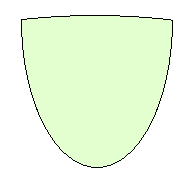 